                       编号：        海南师范大学专业技术资格评审表单   位 ：   美术学院                   姓   名 ：   余霞                     现任专业   技术职务  ：   软件设计师                      申报专业  ：   计算机系统结构                  申报资格  ：   实验师                          联系电话  ：   13807597186                   填表时间：    2018  年 11  月  15日填表说明1.本表供本校专业技术人员评审高校系列专业技术资格时使用。１—10页由被评审者填写，第4页中思想品德鉴定和师德师风表现由所在单位填写并盖章。11—12页由二级学院评审工作委员会或职称办填写。填写内容应经人事部门审核认可，编号由人事（职改）部门统一编制。2.年月日一律用公历阿拉伯数字填字。3.“相片”一律用近期一寸正面半身免冠照。4.“毕业学校”填毕业学校当时的全称。5.晋升形式：正常晋升或破格晋升或转评。6.申报资格名称：讲师、实验师、专职思政讲师、教学型副教授、教学科研并重型副教授、科研型副教授、高级实验师、专职思政副教授、教学型教授、教学科研并重型教授、科研型教授、专职思政教授。7.聘任年限应足年，按“5年6个月” 格式填写，一年按12个月计算，如2017年3月起聘，到2018年12月，任职年限就只有一年10个月，不到二年。 8.学年及学期表达：如2017-2018(一)、2015-2016(二)。9.如填写表格内容较多，可自行增加行，没有内容的表格可删减行，但至少保留表头及一行，不可全删除。基本情况评  审  审  批  意  见姓名余霞余霞余霞余霞余霞性别女女出生年月1987年4月1987年4月1987年4月1987年4月政治面貌中共党员中共党员中共党员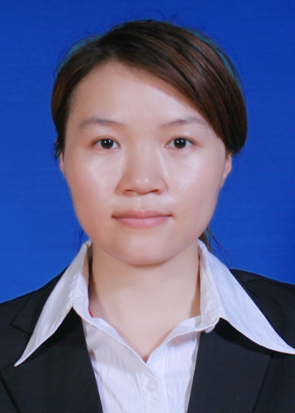 教师资格证种类及学科高等学校教师资格计算机系统结构高等学校教师资格计算机系统结构高等学校教师资格计算机系统结构高等学校教师资格计算机系统结构高等学校教师资格计算机系统结构高等学校教师资格计算机系统结构高等学校教师资格计算机系统结构身份证
号码身份证
号码500230198704090440500230198704090440500230198704090440500230198704090440500230198704090440500230198704090440500230198704090440500230198704090440最高学历毕业院校西南大学西南大学西南大学西南大学西南大学学历
学位学历
学位硕士研究生工学硕士硕士研究生工学硕士所学专业所学专业所学专业计算机系统结构计算机系统结构计算机系统结构计算机系统结构计算机系统结构现工作单位美术学院美术学院美术学院美术学院美术学院参加工作时间参加工作时间2012年7月2012年7月任教学科任教学科任教学科实验技术实验技术实验技术实验技术实验技术实验技术实验技术晋升形式晋升形式正常晋升取得现专业技术资格及时间取得现专业技术资格及时间取得现专业技术资格及时间2007年5月2007年5月2007年5月2007年5月2007年5月2007年5月2007年5月申请学科组名称申请学科组名称申请学科组名称□人文 □理工 □艺体外□学科 ■实验 □思政□人文 □理工 □艺体外□学科 ■实验 □思政□人文 □理工 □艺体外□学科 ■实验 □思政□人文 □理工 □艺体外□学科 ■实验 □思政□人文 □理工 □艺体外□学科 ■实验 □思政□人文 □理工 □艺体外□学科 ■实验 □思政□人文 □理工 □艺体外□学科 ■实验 □思政外语成绩外语成绩64分现任专业技术职务聘任时间及聘任单位现任专业技术职务聘任时间及聘任单位现任专业技术职务聘任时间及聘任单位聘任年限聘任年限聘任年限职业资格证书职业资格证书职业资格证书软件设计师软件设计师软件设计师申报专业申报专业申报专业计算机系统结构计算机系统结构计算机系统结构计算机系统结构计算机系统结构计算机系统结构计算机系统结构计算机系统结构计算机系统结构计算机系统结构申报资格名称申报资格名称申报资格名称申报资格名称实验师实验师实验师实验师实验师实验师任现职以来获得省级以上荣誉情况任现职以来获得省级以上荣誉情况任现职以来获得省级以上荣誉情况破格申请条件(正常及转评不填)破格申请条件(正常及转评不填)破格申请条件(正常及转评不填)符合条件    ：符合条件    ：符合条件    ：符合条件    ：符合条件    ：符合条件    ：符合条件    ：符合条件    ：符合条件    ：符合条件    ：符合条件    ：符合条件    ：符合条件    ：符合条件    ：符合条件    ：符合条件    ：符合条件    ：符合条件    ：符合条件    ：符合条件    ：学习培训经历（包括参加学历学位教育、继续教育、培训、国内外进修等）学习培训经历（包括参加学历学位教育、继续教育、培训、国内外进修等）学习培训经历（包括参加学历学位教育、继续教育、培训、国内外进修等）学习培训经历（包括参加学历学位教育、继续教育、培训、国内外进修等）学习培训经历（包括参加学历学位教育、继续教育、培训、国内外进修等）学习培训经历（包括参加学历学位教育、继续教育、培训、国内外进修等）学习培训经历（包括参加学历学位教育、继续教育、培训、国内外进修等）学习培训经历（包括参加学历学位教育、继续教育、培训、国内外进修等）学习培训经历（包括参加学历学位教育、继续教育、培训、国内外进修等）学习培训经历（包括参加学历学位教育、继续教育、培训、国内外进修等）学习培训经历（包括参加学历学位教育、继续教育、培训、国内外进修等）学习培训经历（包括参加学历学位教育、继续教育、培训、国内外进修等）学习培训经历（包括参加学历学位教育、继续教育、培训、国内外进修等）学习培训经历（包括参加学历学位教育、继续教育、培训、国内外进修等）学习培训经历（包括参加学历学位教育、继续教育、培训、国内外进修等）学习培训经历（包括参加学历学位教育、继续教育、培训、国内外进修等）学习培训经历（包括参加学历学位教育、继续教育、培训、国内外进修等）学习培训经历（包括参加学历学位教育、继续教育、培训、国内外进修等）学习培训经历（包括参加学历学位教育、继续教育、培训、国内外进修等）学习培训经历（包括参加学历学位教育、继续教育、培训、国内外进修等）学习培训经历（包括参加学历学位教育、继续教育、培训、国内外进修等）学习培训经历（包括参加学历学位教育、继续教育、培训、国内外进修等）学习培训经历（包括参加学历学位教育、继续教育、培训、国内外进修等）起止时间起止时间学习形式学习形式学习形式学习单位名称学习单位名称学习单位名称学习单位名称学习单位名称学习单位名称学习院系及专业学习院系及专业学习院系及专业学习院系及专业学习院系及专业毕(结肄)业毕(结肄)业国内外国内外国内外证明人证明人2005年9月-2009年6月2005年9月-2009年6月全日制全日制全日制西南大学西南大学西南大学西南大学西南大学西南大学计算机与信息科学学院计算机科学与技术计算机与信息科学学院计算机科学与技术计算机与信息科学学院计算机科学与技术计算机与信息科学学院计算机科学与技术计算机与信息科学学院计算机科学与技术毕业毕业国内国内国内熊伟熊伟2009年9月-2012年6月2009年9月-2012年6月全日制全日制全日制西南大学西南大学西南大学西南大学西南大学西南大学计算机与信息科学学院计算机系统结构计算机与信息科学学院计算机系统结构计算机与信息科学学院计算机系统结构计算机与信息科学学院计算机系统结构计算机与信息科学学院计算机系统结构毕业毕业国内国内国内肖国强肖国强工作经历工作经历工作经历工作经历工作经历工作经历工作经历工作经历工作经历工作经历工作经历工作经历工作经历工作经历工作经历工作经历工作经历工作经历工作经历工作经历工作经历工作经历工作经历起  止  时  间起  止  时  间起  止  时  间起  止  时  间单      位单      位单      位单      位单      位单      位单      位单      位从 事 何 专 业技  术  工  作从 事 何 专 业技  术  工  作从 事 何 专 业技  术  工  作从 事 何 专 业技  术  工  作从 事 何 专 业技  术  工  作从 事 何 专 业技  术  工  作从 事 何 专 业技  术  工  作职      务职      务职      务职      务2012 年7月—2015年   8月2012 年7月—2015年   8月2012 年7月—2015年   8月2012 年7月—2015年   8月中国移动通信集团海南有限公司中国移动通信集团海南有限公司中国移动通信集团海南有限公司中国移动通信集团海南有限公司中国移动通信集团海南有限公司中国移动通信集团海南有限公司中国移动通信集团海南有限公司中国移动通信集团海南有限公司计算机系统测试及运维计算机系统测试及运维计算机系统测试及运维计算机系统测试及运维计算机系统测试及运维计算机系统测试及运维计算机系统测试及运维系统测试系统测试系统测试系统测试 2015年8月— 今 2015年8月— 今 2015年8月— 今 2015年8月— 今海南师范大学美术学院海南师范大学美术学院海南师范大学美术学院海南师范大学美术学院海南师范大学美术学院海南师范大学美术学院海南师范大学美术学院海南师范大学美术学院实验室技术及管理实验室技术及管理实验室技术及管理实验室技术及管理实验室技术及管理实验室技术及管理实验室技术及管理助理实验师 助理实验师 助理实验师 助理实验师  年   月—   年   月 年   月—   年   月 年   月—   年   月 年   月—   年   月 年   月—   年   月 年   月—   年   月 年   月—   年   月 年   月—   年   月 年   月—   年   月 年   月—   年   月 年   月—   年   月 年   月—   年   月 年   月—   年   月 年   月—   年   月 年   月—   年   月 年   月—   年   月 年   月—   年   月 年   月—   年   月 年   月—   年   月 年   月—   年   月基本条件基本条件基本条件基本条件思想品德鉴定及师德师风表现该同志思想积极进步，工作勤恳扎实，认真做好一个教师的本职工作，自觉遵守法律法规和学校的各项规章制度。热爱教育事业，有无私奉献精神。工作态度认真，具有较高的业务水平。该同志担任美术学院实验室管理员，认真做实验室各项管理工作。根据学院的实际条件和学生实际情况，勤勤恳恳、兢兢业业，使实验教学计划有组织、有步骤地展开，获得了学院领导、任课教师及学生的一致好评。其次是该同志尊重学生人格，建立民主、平等的师生关系；保护学生合法权益，探索实验室维修维护以及设备采购相关规律，改进实验室运行管理方法，掌握学生在实验室的学习情况、设备运行和使用情况；能够跟学生打成一片，耐心地指导学生使用实验设备，深受学生的欢迎。分党委书记签名（盖章）：                     年   月   日该同志思想积极进步，工作勤恳扎实，认真做好一个教师的本职工作，自觉遵守法律法规和学校的各项规章制度。热爱教育事业，有无私奉献精神。工作态度认真，具有较高的业务水平。该同志担任美术学院实验室管理员，认真做实验室各项管理工作。根据学院的实际条件和学生实际情况，勤勤恳恳、兢兢业业，使实验教学计划有组织、有步骤地展开，获得了学院领导、任课教师及学生的一致好评。其次是该同志尊重学生人格，建立民主、平等的师生关系；保护学生合法权益，探索实验室维修维护以及设备采购相关规律，改进实验室运行管理方法，掌握学生在实验室的学习情况、设备运行和使用情况；能够跟学生打成一片，耐心地指导学生使用实验设备，深受学生的欢迎。分党委书记签名（盖章）：                     年   月   日该同志思想积极进步，工作勤恳扎实，认真做好一个教师的本职工作，自觉遵守法律法规和学校的各项规章制度。热爱教育事业，有无私奉献精神。工作态度认真，具有较高的业务水平。该同志担任美术学院实验室管理员，认真做实验室各项管理工作。根据学院的实际条件和学生实际情况，勤勤恳恳、兢兢业业，使实验教学计划有组织、有步骤地展开，获得了学院领导、任课教师及学生的一致好评。其次是该同志尊重学生人格，建立民主、平等的师生关系；保护学生合法权益，探索实验室维修维护以及设备采购相关规律，改进实验室运行管理方法，掌握学生在实验室的学习情况、设备运行和使用情况；能够跟学生打成一片，耐心地指导学生使用实验设备，深受学生的欢迎。分党委书记签名（盖章）：                     年   月   日任现职以来的考核结果(高级职称填近五年）2013年 称职，2014年 称职，2015年 称职，2016年 称职，2017年 称职2013年 称职，2014年 称职，2015年 称职，2016年 称职，2017年 称职2013年 称职，2014年 称职，2015年 称职，2016年 称职，2017年 称职是否存在延迟申报情况■否□是，因                          延迟申请   年。□是，因                          延迟申请   年。担任班主任或辅导员时间面向全校举办的公开学术讲座次数任现职以来的教学业绩情况任现职以来的教学业绩情况任现职以来的教学业绩情况任现职以来的教学业绩情况任现职以来的教学业绩情况任现职以来的教学业绩情况任现职以来的教学业绩情况教学业绩条件（列出本人符合的条款）必备条件①近五年，承担全日期本科生   门课程的讲授，其中   门为必修课；总计课堂教学授课时数为    学时，年平均课堂授课    学时，课堂教学质量测评“优秀”的次数达    %。②③④①近五年，承担全日期本科生   门课程的讲授，其中   门为必修课；总计课堂教学授课时数为    学时，年平均课堂授课    学时，课堂教学质量测评“优秀”的次数达    %。②③④①近五年，承担全日期本科生   门课程的讲授，其中   门为必修课；总计课堂教学授课时数为    学时，年平均课堂授课    学时，课堂教学质量测评“优秀”的次数达    %。②③④①近五年，承担全日期本科生   门课程的讲授，其中   门为必修课；总计课堂教学授课时数为    学时，年平均课堂授课    学时，课堂教学质量测评“优秀”的次数达    %。②③④①近五年，承担全日期本科生   门课程的讲授，其中   门为必修课；总计课堂教学授课时数为    学时，年平均课堂授课    学时，课堂教学质量测评“优秀”的次数达    %。②③④教学业绩条件（列出本人符合的条款）任选条件必备条件①任现职以来（或近七年）教学工作情况必备条件①任现职以来（或近七年）教学工作情况必备条件①任现职以来（或近七年）教学工作情况必备条件①任现职以来（或近七年）教学工作情况必备条件①任现职以来（或近七年）教学工作情况必备条件①任现职以来（或近七年）教学工作情况必备条件①任现职以来（或近七年）教学工作情况学年、学期课程名称课程名称班级名称课堂时数评价等级备注教学业绩必备条件②情况教学业绩必备条件③情况教学业绩必备条件④情况教学业绩任选条件任现职以来的科研业绩情况任现职以来的科研业绩情况任现职以来的科研业绩情况任现职以来的科研业绩情况任现职以来的科研业绩情况任现职以来的科研业绩情况任现职以来的科研业绩情况任现职以来的科研业绩情况任现职以来的科研业绩情况科研业绩条件（列出本人符合的条款）科研业绩条件（列出本人符合的条款）必备条件①② D类刊物发表论文2篇①② D类刊物发表论文2篇①② D类刊物发表论文2篇①② D类刊物发表论文2篇①② D类刊物发表论文2篇①② D类刊物发表论文2篇科研业绩条件（列出本人符合的条款）科研业绩条件（列出本人符合的条款）任选条件①国家发明专利一项（第二完成人）②③④⑤⑥⑦⑧①国家发明专利一项（第二完成人）②③④⑤⑥⑦⑧①国家发明专利一项（第二完成人）②③④⑤⑥⑦⑧①国家发明专利一项（第二完成人）②③④⑤⑥⑦⑧①国家发明专利一项（第二完成人）②③④⑤⑥⑦⑧①国家发明专利一项（第二完成人）②③④⑤⑥⑦⑧科研业绩条件（列出本人符合的条款）科研业绩条件（列出本人符合的条款）学术讲座个人校内学术讲座次数（    次）个人校内学术讲座次数（    次）个人校内学术讲座次数（    次）个人校内学术讲座次数（    次）个人校内学术讲座次数（    次）个人校内学术讲座次数（    次）必备条件之① 纵向科研项目必备条件之① 纵向科研项目必备条件之① 纵向科研项目必备条件之① 纵向科研项目必备条件之① 纵向科研项目必备条件之① 纵向科研项目必备条件之① 纵向科研项目必备条件之① 纵向科研项目必备条件之① 纵向科研项目序号项目名称项目名称项目名称批准号项目来源立项时间立项经费（万元）是否主持必备条件之② 发表学术论文必备条件之② 发表学术论文必备条件之② 发表学术论文必备条件之② 发表学术论文必备条件之② 发表学术论文必备条件之② 发表学术论文以第一作者（或通信作者）发表论文总数：   篇，其中：A类   篇，B类   篇，C类  篇，D类2篇以第一作者（或通信作者）发表论文总数：   篇，其中：A类   篇，B类   篇，C类  篇，D类2篇以第一作者（或通信作者）发表论文总数：   篇，其中：A类   篇，B类   篇，C类  篇，D类2篇以第一作者（或通信作者）发表论文总数：   篇，其中：A类   篇，B类   篇，C类  篇，D类2篇以第一作者（或通信作者）发表论文总数：   篇，其中：A类   篇，B类   篇，C类  篇，D类2篇以第一作者（或通信作者）发表论文总数：   篇，其中：A类   篇，B类   篇，C类  篇，D类2篇序号成果名称刊物名称，发表时间和刊期刊物级别转载情况检索证明（有或无）1论高校黎锦制造实验室的重要性和建设实践高校实验室工作研究，2017年第2期省级有2高校美术众创实验室的构建探析大众文艺，2017年第14期省级有任选条件之① 出版学术著作任选条件之① 出版学术著作任选条件之① 出版学术著作任选条件之① 出版学术著作任选条件之① 出版学术著作任选条件之① 出版学术著作任选条件之① 出版学术著作任选条件之① 出版学术著作任选条件之① 出版学术著作序号成果名称类别合（独）著译及排名出版社和出版时间CIP核字号总字数（万字）个人撰写字数（万字）检索页（有或无）任选条件之② 科研成果奖任选条件之② 科研成果奖任选条件之② 科研成果奖任选条件之② 科研成果奖任选条件之② 科研成果奖任选条件之② 科研成果奖任选条件之② 科研成果奖任选条件之② 科研成果奖序号获奖成果名称成果类别奖励名称获奖等级获奖时间第几完成人备注 任选条件之③ 社会服务效益（经费） 任选条件之③ 社会服务效益（经费） 任选条件之③ 社会服务效益（经费） 任选条件之③ 社会服务效益（经费） 任选条件之③ 社会服务效益（经费） 任选条件之③ 社会服务效益（经费） 任选条件之③ 社会服务效益（经费）序号项目（成果）名称项目来源时间是否主持到账经费（万元）备注任选条件之④ 授权专利任选条件之④ 授权专利任选条件之④ 授权专利任选条件之④ 授权专利任选条件之④ 授权专利任选条件之④ 授权专利任选条件之④ 授权专利序号授权专利名称专利授权号专利类型授权时间第几发明人转让或实施情况1一种玫瑰毒鮋的人工苗种培育方法201710014489.1国家发明专利实质审查阶段2任选条件之⑤ 研究报告任选条件之⑤ 研究报告任选条件之⑤ 研究报告任选条件之⑤ 研究报告任选条件之⑤ 研究报告任选条件之⑤ 研究报告序号报告名称采纳部门（或领导批示）采纳时间级别备注任选条件之⑥ 专场音乐会（音乐舞蹈类）任选条件之⑥ 专场音乐会（音乐舞蹈类）任选条件之⑥ 专场音乐会（音乐舞蹈类）任选条件之⑥ 专场音乐会（音乐舞蹈类）任选条件之⑥ 专场音乐会（音乐舞蹈类）任选条件之⑥ 专场音乐会（音乐舞蹈类）序号主题举办单位举办时间级别备注任选条件之⑦ 授权专利（美术设计类）任选条件之⑦ 授权专利（美术设计类）任选条件之⑦ 授权专利（美术设计类）任选条件之⑦ 授权专利（美术设计类）任选条件之⑦ 授权专利（美术设计类）任选条件之⑦ 授权专利（美术设计类）任选条件之⑦ 授权专利（美术设计类）序号授权专利名称专利授权号专利类型授权时间第几发明人转让或实施情况任选条件之⑧ 全国口译笔译大赛（外语类）任选条件之⑧ 全国口译笔译大赛（外语类）任选条件之⑧ 全国口译笔译大赛（外语类）任选条件之⑧ 全国口译笔译大赛（外语类）任选条件之⑧ 全国口译笔译大赛（外语类）任选条件之⑧ 全国口译笔译大赛（外语类）任选条件之⑧ 全国口译笔译大赛（外语类）序号获奖名称获奖等级举办单位举办时间级别备注个人公开学术讲座个人公开学术讲座个人公开学术讲座个人公开学术讲座个人公开学术讲座个人公开学术讲座个人公开学术讲座序号题 目举办单位举办时间举办地点对象及人数备注本人专业技术工作述评（限1800字）   本人从2015年8月至今在海南师范大学美术学院任实验员，从事实验室管理相关工作。主要负责实验室日常设备维修维护、实验室课程安排及使用管理、实验室建设项目设备采购等工作。在学院领导的正确领导和同事的帮助下，紧紧围绕 “崇德尚学、求是创新”的总体工作思路，以 “为教师服务、为学生服务”为目标，在做好实验室管理工作的同时，又圆满地完成领导交办的各项工作任务，获得领导、授课教师及学生的高度肯定。在任助理实验师2年多的时间里，本人的专业技术工作能力取得了显著提升，在实验室管理方面取得了可喜的成绩。现将本人任现职以来的专业技术工作情况总结如下：   一是积极推动实验室建设项目，确保新落成的美术实验室及时投入使用。为推进学院设备建设工作，提高实验室硬件教学能力，2015年8月，美术学院13间实验室搬迁至桂林洋校区，学院购买了大量的实验室设备设施。在领导和同事的关心和帮助下，有序推进各个实验室设备安装、调试，克服高温天气没有空调等一系列困难，与安装工程师一起将所有实验室的设备安装到位、调试完毕，并在9月份开学两周后全部投入教学使用。 2015年9月～2017年12月，为不断继续补充完善学院实验室设施设备建设，向学校及省里申报实验室设施设备建设项目，参与申报项目建设，成功申报并完成建设的项目共3项，包括：教室及多媒体设备建设项目（100万）、高校发展资金——创意工坊项目（50万）、黎锦历史与文化传承项目（230万）； 目前，美术学院实验室已有18间实验室，其中14间实验室已基本满足教学需求，4间实验室正在建设中。取得的部分创新性技术成果分别在《高校实验室工作研究》、《大众文艺》上进行了公开发表。二是不断提高实验室设备故障维修效率，保障实验室正常运行开展教学工作。为提高实验室设备维修效率，本人善于学习新技能，并不断总结常见设备的故障发生情况及解决步骤，通常在设备发生的第一时间能快速解决。且在重要设备上贴有设备操作流程和报修电话，让使用老师和学生能够方便使用。三是创新工作方法，破解了大型实验室设备报修难题。在开展实验室管理工作中，面对一些复杂的大型实验设备报修这个难题，本人创新工作方法与思路，与维修维护人员保持良好的沟通，并建立相关合作机制，包括记录故障现象、与对方确定维修时间、维修期间产生的费用报销等等，确保设备发生故障的情况下能在第一时间报修，确保设备故障能够及时得到有效处理。四是不断完善实验室的各项规章制度，确保实验室能够安全、有序地运行。2016年4月~2017年6月，组织全院实验室各项管理制度上墙，包括《学生实验守则》、《实验室管理规定》《仪器设备丢失赔偿制度》《消防安全管理制度》《实验室操作流程》等，确保实验室有条不紊地运行，同时也规划建设实验室公告栏等，增加实验室公告信息的透明度。五是扎实做好实验室档案建设管理工作。2015年9月到2017年12月，本人陆续对学院10余间实验室的档案进行建设，包括《实验教学大纲》《实验报告》《实验教学成果》《实验教学与成果管理》等。六是做好实验室资产管理工作。定期开展实验室资产清查工作，确保我院所有在账实验室设备、家具、服装、低值易耗品等，账物相符。同时做好学院其它资产采购工作、资产入账工作。七是扎实做好实验室安全管理工作。定期检查排查实验室安全隐患，形成实验室安全隐患台账，并及时整改。2016年至2017年期间，完成了所有实验室空调线路隐患改造，门窗隐患改造、消防等安全隐患改造等。同时对部分重点实验室安装监控，保障实验室的设备资产安全；同时制定了《实验室安全处理应急预案》，防范师生安全事故发生，并能快速、及时、妥善处理突发安全事故，切实有效降低安全事故的危害。除此之外，2016年至2017年12月期间，本人还负责担任学院科研秘书，负责科研项目申报、学科申报工作等工作、多媒体教室的日常管理和设备维修维护，及其它领导交办的工作。本人承诺：                                                       签名：                   年   月   日各学院专业技术评审工作委员会审核推荐意见经鉴定审核，        同志的申报材料真实完整，并经    年  月  日至    月   日公示无异议，同意推荐其参评              专业技术资格职称。材料审核人：              学院院长签字（盖章）：         年   月    日同行专家评审情况记录代表作1名称：代表作2名称：同意    票，不同意    票。学校职称办预审意见：审 核 人：                          负责人：                         （加盖单位公章）审核日期：学校职称办预审意见：审 核 人：                          负责人：                         （加盖单位公章）审核日期：申请人答辨情况：                   学科评议组组长签名：                  年    月    日申请人答辨情况：                   学科评议组组长签名：                  年    月    日学科评议组意见：专家签名：                                                            日期：学科评议组意见：专家签名：                                                            日期：评  审  组  织  意  见总人数参加人数表  决  结  果表  决  结  果表  决  结  果表  决  结  果备注评  审  组  织  意  见赞成人数反对人数评  审  组  织  意  见评委会                                           评审机构主任签字：                                              公  章                                               年     月     日评委会                                           评审机构主任签字：                                              公  章                                               年     月     日评委会                                           评审机构主任签字：                                              公  章                                               年     月     日评委会                                           评审机构主任签字：                                              公  章                                               年     月     日评委会                                           评审机构主任签字：                                              公  章                                               年     月     日评委会                                           评审机构主任签字：                                              公  章                                               年     月     日评委会                                           评审机构主任签字：                                              公  章                                               年     月     日公   示   结   果                                公   章                              年     月     日                                公   章                              年     月     日                                公   章                              年     月     日                                公   章                              年     月     日                                公   章                              年     月     日                                公   章                              年     月     日                                公   章                              年     月     日学  校  核  准  意  见公  章负责人：                                           年     月    日公  章负责人：                                           年     月    日公  章负责人：                                           年     月    日公  章负责人：                                           年     月    日公  章负责人：                                           年     月    日公  章负责人：                                           年     月    日公  章负责人：                                           年     月    日